AN AWARD WINNER INTERNATIONAL ORGANIZATION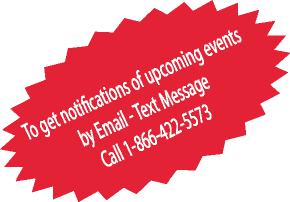 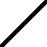 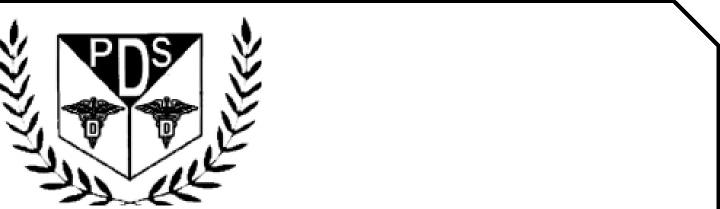 PROMOTING EXCELLENCE IN DENTAL EDUCATION 
Over 7000 Members StrongPresentsA Must attend seminar for you and your staffANTERIOR DIRECT COMPOSITE RESTORATION-THE ULTIMATE SOLUTIONBYMEHRDAD RAZAGHY DDSQUIET CANNON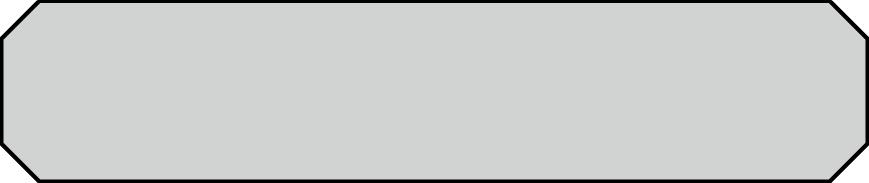 901 VIA SAN CLEMENTE, MONTEBELLO, CA 90640(Please print in capital letters or attach your business card)Name DR/RDH/RDA/DA	Lic noCity	State	ZipCell no ______________ Accept text message yes/no E-Mail________________________________________ARE YOU A PDS MEMBER: YES/ NO        COMPLIMENTARY BREAKFAST, LUNCH & PARKING INCLUDEDFOR REGISTRATIONCALL TOLL FREE 1-866-422-5573 (1-866-4-CALL-PDS) OR 909-933-9076 
TO REGISTER ONLINE VISIT US ON WWW PDSOCIETY. COM Make check payable to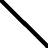 PDS124 EAST F STREET SUITE #8 ONTARIO, CA 91764Dr. D.P. Singh NagraChairman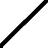 Mehrdad Razaghy DDS Dr. Razaghy’s extensive background in research began in 2014 when he spent a full year focusing on multiple projects in the field of neurosurgery. He was part of six major publications at David Geffen School of Medicine of UCLA with a focus on spinal cord diagnostics and motor dexterity. His passion for creation and research carried through his path in dentistry and allowed him to be involved in various research projects. His journey in dental research began by joining Dr. Pascal Magne’s research laboratory at Herman Ostrow School of Dentistry of USC. Since then, alongside teaching, he has been part of multiple research and clinical projects under close mentorship of Dr. Pascal Magne. Together with his mentor, Dr. Razaghy has contributed to various books, journals, publications, and educational modules in the world of restorative and biomimetic dentistry. Dr. Razaghy has been part of publications in the esteemed Journal of Dental Materials and International Journal of Esthetic Dentistry and currently practices general and restorative dentistry in Los Angeles, besides mentorship of a few selected students. He is an active International lecturer and currently teaches multiple continuing education modules in the fields of dental photography, additive dentistry, resin bonding, digital smile design, rubber dam isolation, and bonded porcelain ceramic restorations. He is currently the youngest member of a prestigious national group of dentists called the Bio-Emulation. Anterior Direct Composite Restorations-  The Ultimate Additive SolutionAnterior direct composite restorations are commonly regarded as one of the more intricate procedures within the realm of everyday dentistry. This particular aspect of dentistry requires the expertise of both the dental technician and the restorative dentist. Throughout this lecture, we will explore the significance of adhering to a straightforward checklist that can significantly enhance the predictability of direct resin restorations in the anterior region. Our focus will encompass the latest bonding protocol, which falls under the purview of Biomimetic Dentistry. By delving into numerous clinical examples, we will gain insights into a streamlined workflow that facilitates the attainment of reliable outcomes when working with composite materials in the anterior region. We will underscore the importance of case design, morphology, shade selection, and finishing techniques. Topics that will the covered include 1. Everyday bonding check-list following the biomimetic protocol 2. Case design, preparation, and shade selection for anterior direct restorations 3. Critical considerations in choosing color in direct anterior restorations 4. Isolation, layering, and finishing 5. Clinical Examples of smile transformations with direct anterior composite THIS EVENT IS SPONSORED BY PDS AND GC AMERICACircle one	First	Middle Initial	LastCircle one	First	Middle Initial	LastAddressREGISTRATION FEEAfter  NOV 11th , 2024Dentists Non-members$99.00$109.00Members$89.00$99.00Hygienist/R.D.A. Non-members$79.00$89.00Members$69.00$79.00